1 апреля 2023 года в Суходонецком сельском Доме культуры состоялся фестиваль частушек и шуточных песен. В концертной программе приняли участие коллективы художественной самодеятельности Красногоровского СДК, Суходонецкого СДК, Терешковского СДК, Дубравского СДК, Купянского СДК, Дьяченковского СДК, Медовского СК, Луговского СДК, Поповского СК, Полтавского СК и Монастырщинского СДК.Участники фестиваля порадовали зрителей яркими танцами, душевными песнями, озорными частушками, а также плясками под гармонь.Насыщенная фестивальная программа никого не оставила равнодушным, а зрители с удовольствием подпевали каждому исполнителю и дарили бурные аплодисменты. Все участники фестиваля были награждены дипломами.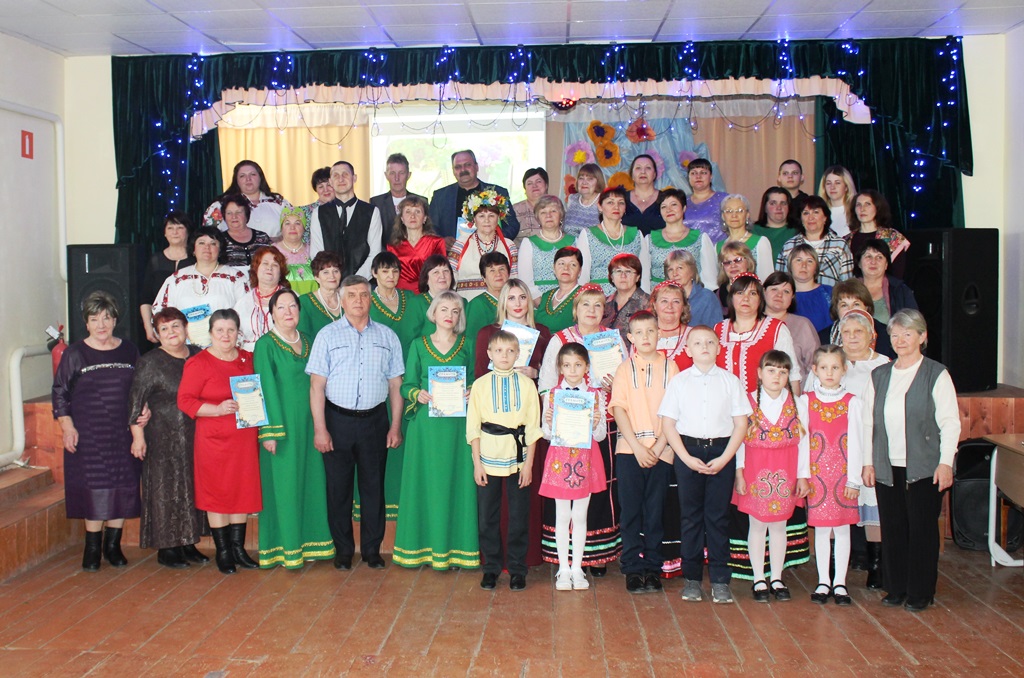 